		AL DIRIGENTE SCOLASTICO dell’ICS “Ramiro Fabiani” di Barbarano Mossano (VI)Il sottoscritta/o _________________________, nata/o a ________________________________, il __________________, nella sua qualità di esercente la responsabilità genitoriale dell’alunna/o ___________________________________, frequentante la classe ________sez. _____ della Scuola ________________________________ di ______________________________________ CHIEDEdi poter ricevere in comodato d’uso gratuito:un dispositivo per poter fruire della Didattica a Distanza (notebook/tablet, ecc.) fino al termine dell’A.S. 2020/2021.A tal fine, consapevole delle responsabilità penali nel caso di dichiarazioni mendaci, di formazione o uso di atti falsi, di cui all’Art. 76 del D.P.R. 28 dicembre 2000 n. 445, dichiara quanto segue:In famiglia è disponibile almeno un dispositivo elettronicoSiNoAlunno con disabilità certificata?SiNoAlunno con DSA/BESSiNoAlunno con situazione di difficoltà/disagio socio-economicoSi  NoAltre motivazioni: __________________________________________________________ _____________________________________________________________________________________________________________________________________________________________________________________________________________________________________________________________________Comunica il proprio recapito telefonico per potersi accordare per la consegna: _____________________________Allega copia del documento di identità.Lì, ____________________Firma del genitore   ______________________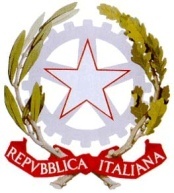 MINISTERO DELL’ISTRUZIONE, DELL’UNIVERSITA’ E DELLA RICERCAISTITUTO COMPRENSIVO “Ramiro Fabiani”Via 4 Novembre, 82/84  -36048 BARBARANO MOSSANO (VI)  Tel. 0444/886073Cod. Fisc. 80023430244 - Cod. Mecc. VIIC87300Rhttp://www.icsbarbarano.edu.it e-mail: segreteria@icsbarbarano.it  P.E.C. viic87300r@pec.istruzione.itMINISTERO DELL’ISTRUZIONE, DELL’UNIVERSITA’ E DELLA RICERCAISTITUTO COMPRENSIVO “Ramiro Fabiani”Via 4 Novembre, 82/84  -36048 BARBARANO MOSSANO (VI)  Tel. 0444/886073Cod. Fisc. 80023430244 - Cod. Mecc. VIIC87300Rhttp://www.icsbarbarano.edu.it e-mail: segreteria@icsbarbarano.it  P.E.C. viic87300r@pec.istruzione.it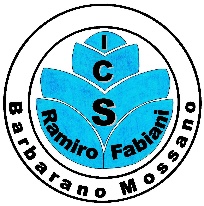 